School Pet Caregiver(adapted from “Meaningful Jobs” – Scott May, Principal, Apollo Elementary, Goddard, Kansas)The Kansas vision for education includes postsecondary and career preparation, social engagement, and communication as the foundational structures of education in our schools and classrooms. From simple jobs in the earliest grades through high school internships, meaningful work supports the academic and social competencies that lead to post-school success.“Meaningful jobs allow students the opportunity to contribute in a way that both the students and the adults see value. Everyone likes to contribute to their family or workplace in meaningful ways.  These responsibilities give students with disabilities or behavior concerns the opportunities to have repeated positive interactions with others and learn from those experiences."  - Scott MayThe ideas and supports included in these resources are ready to be edited to support growth and independence for individual students.Job DescriptionThe School Pet Caregiver provides water and food to the school therapy dog and takes him on a morning walk before school starts.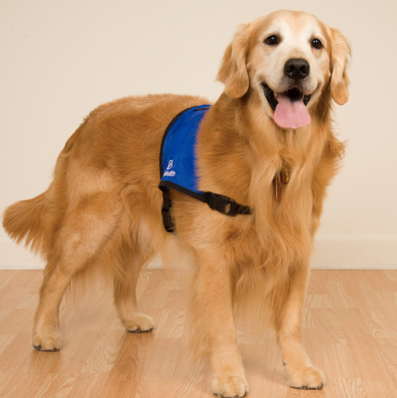 Job DutiesSample visual supportsBelow are checklists and visual supports that might be used to support the student in preparation for this important school job.  Some students will benefit from having a checklist with pictures or photos to complete the steps of the job, while others might only need a checklist with words.  As you can see, these steps can easily be modified to fit the needs of the student and to align with the requirements of the job in your school.  Visual Support for keeping track of laps while walking the dog:Print and laminate the visual supportCut out the stars and attach to a white strip with VelcroAttach the strips to the gym wallAfter every lap the student moves a star down so that he knows when he has completed four lapsMore Pet Care visual supports (materials created by and used with permission: EDULYNC LLC 2017)(Materials created by and used with permission from 2017 EduLync LLC)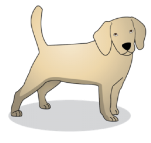 Materials can be color-coded to provide clarity to the steps of the task.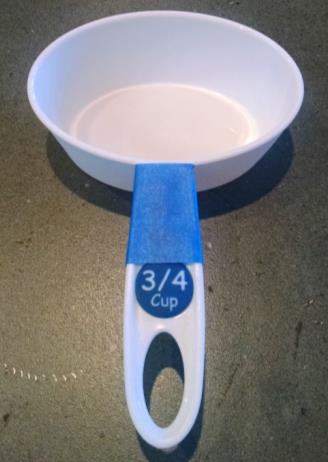 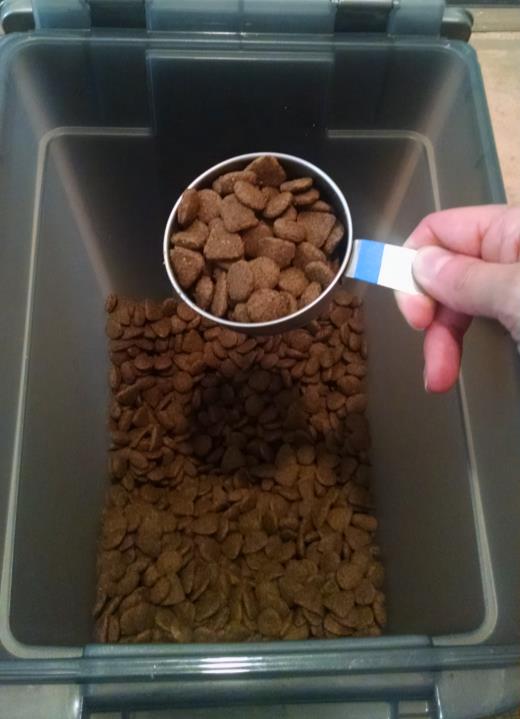 All of the visual supports shown could easily be adapted for any type of pet.  These visual supports could also be used in a school-wide job, classroom job, or shared with families to be used at home.  Using real photos in the student’s environment would further individualize these supports.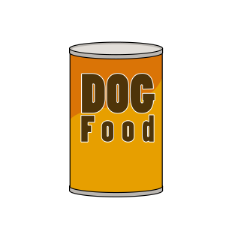 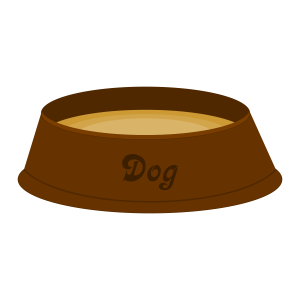 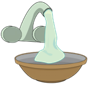 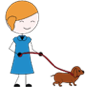 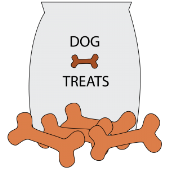 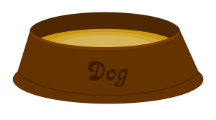 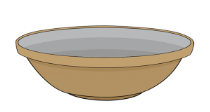 A flip book could be created to show the steps of the task one at a time.  Real photos, or the icons below, could be used.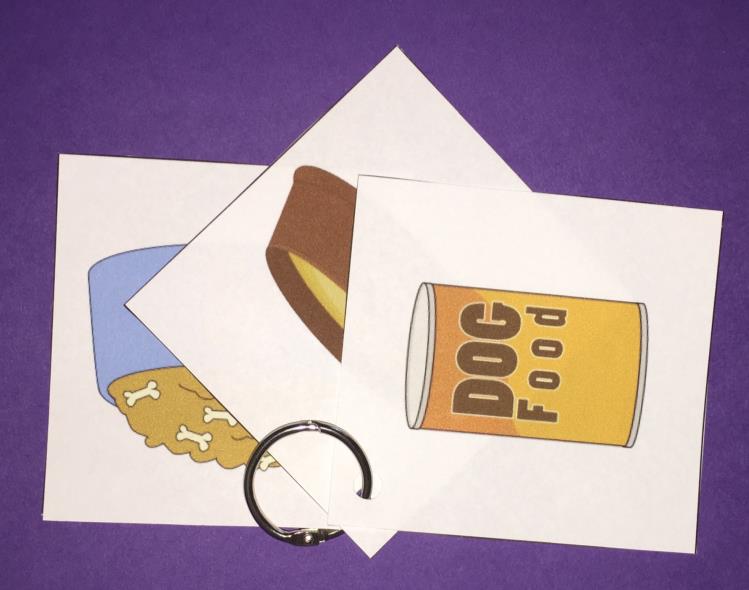 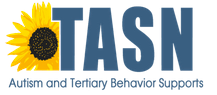 The content of this presentation was developed under an agreement from the Federal Department of Education to the Kansas Department of Education.  However, those contents do not necessarily represent the policy of the Department of Education, and you should not assume endorsement by the Kansas Department of Education or the Federal Government. TASN Autism and Tertiary Behavior Supports does not discriminate on the basis of race, color, national origin, sex, disability, or age in its’ programs and activities.  The following person has been designated to handle inquiries regarding the non-discrimination policies:  Deputy Director, Keystone Learning Services, 500 E. Sunflower, Ozawkie, KS  66070, 785-876-2214.Report to your supervisor Put food and water in Sammy’s bowlsTake Sammy on a walkReturn to classSchool Pet CaregiverSchool Pet CaregiverSchool Pet CaregiverStep: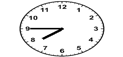 Report to Mrs. Tolbert at 7:45Put food in Sammy’s bowlPut water in Sammy’s bowl 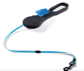 Put Sammy’s leash on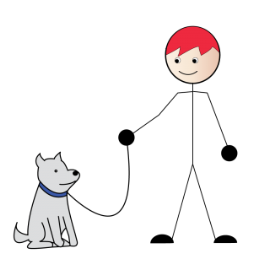 Walk Sammy around the gym 4 timesTake Sammy’s leash off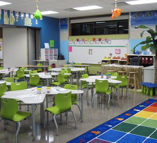 Go back to class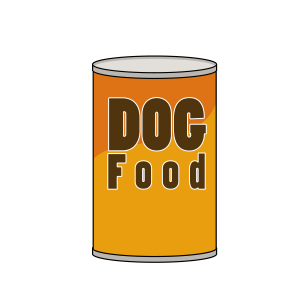 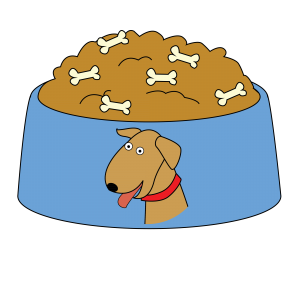 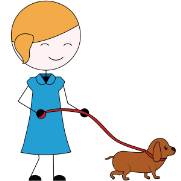 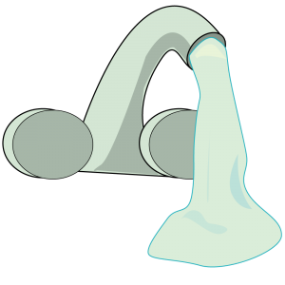 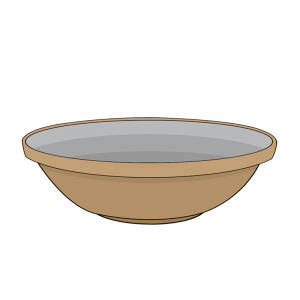 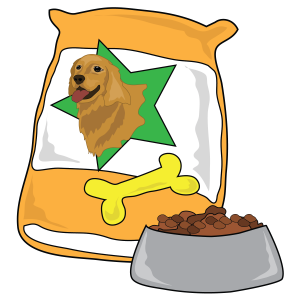 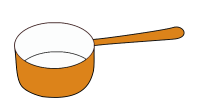 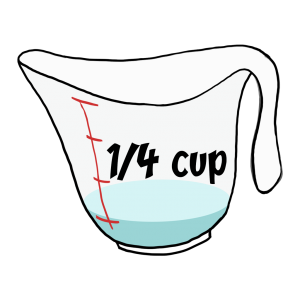 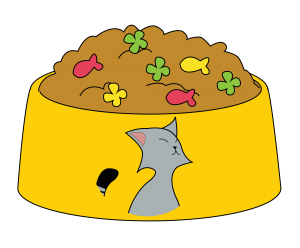 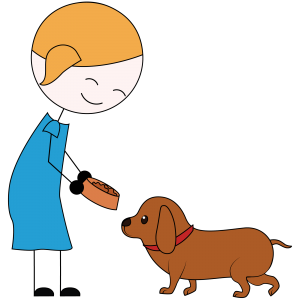 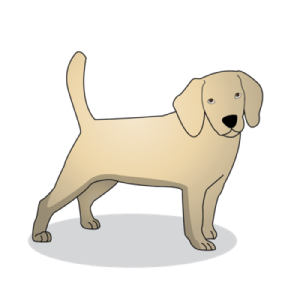 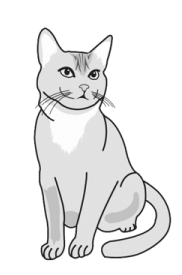 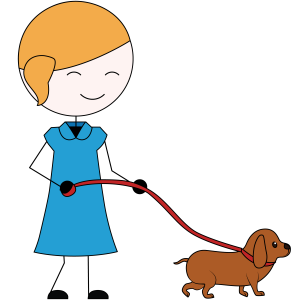 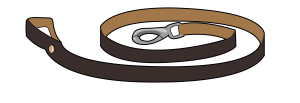 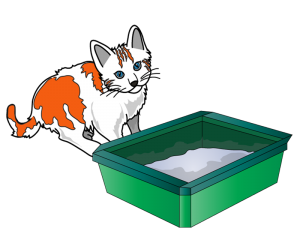 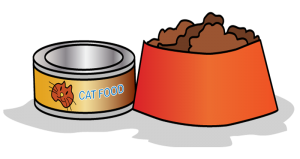 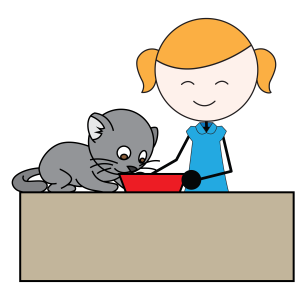 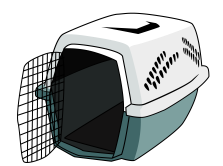 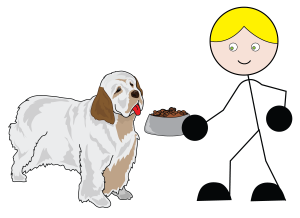 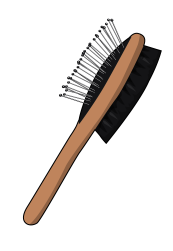 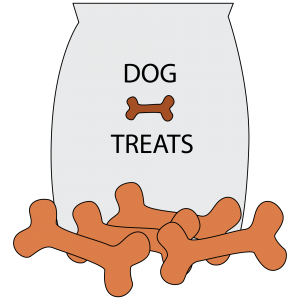 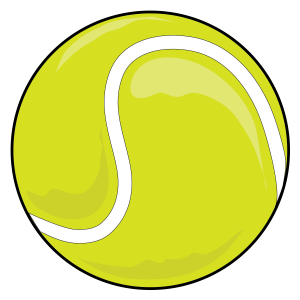 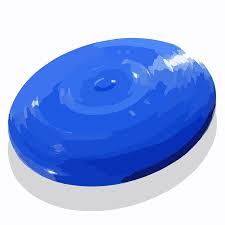 